ZORBALIĞA MARUZ KALAN ÇOCUKLARDA GÖRÜLEN SORUNLARUYKU SORUNLARIGECELERİ ALTINI ISLATMAZORBALIĞI ÖNLEMEDE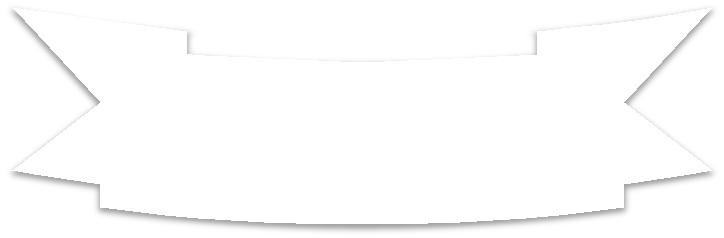 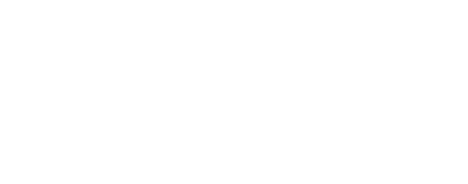 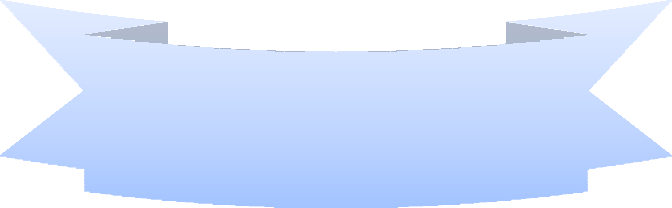 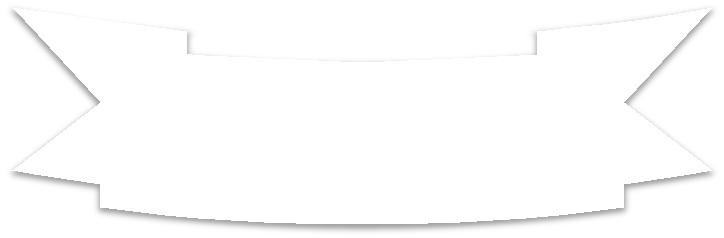 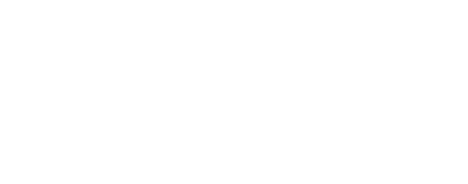 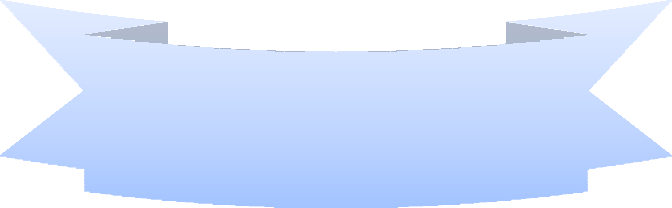 VELİLERİN ROLÜZorba ve kurban olan öğrencilerinDEPRESYONOKUL FOBİSİDERS BAŞARISINDA DÜŞMEailelerin çocukları ile empati durumu	tartışmak	yerine duygularını		ve	hissettiklerini çalışması önerilmektedir.kurması ve çocukların anlamayaKONSANTRASYON KAYBI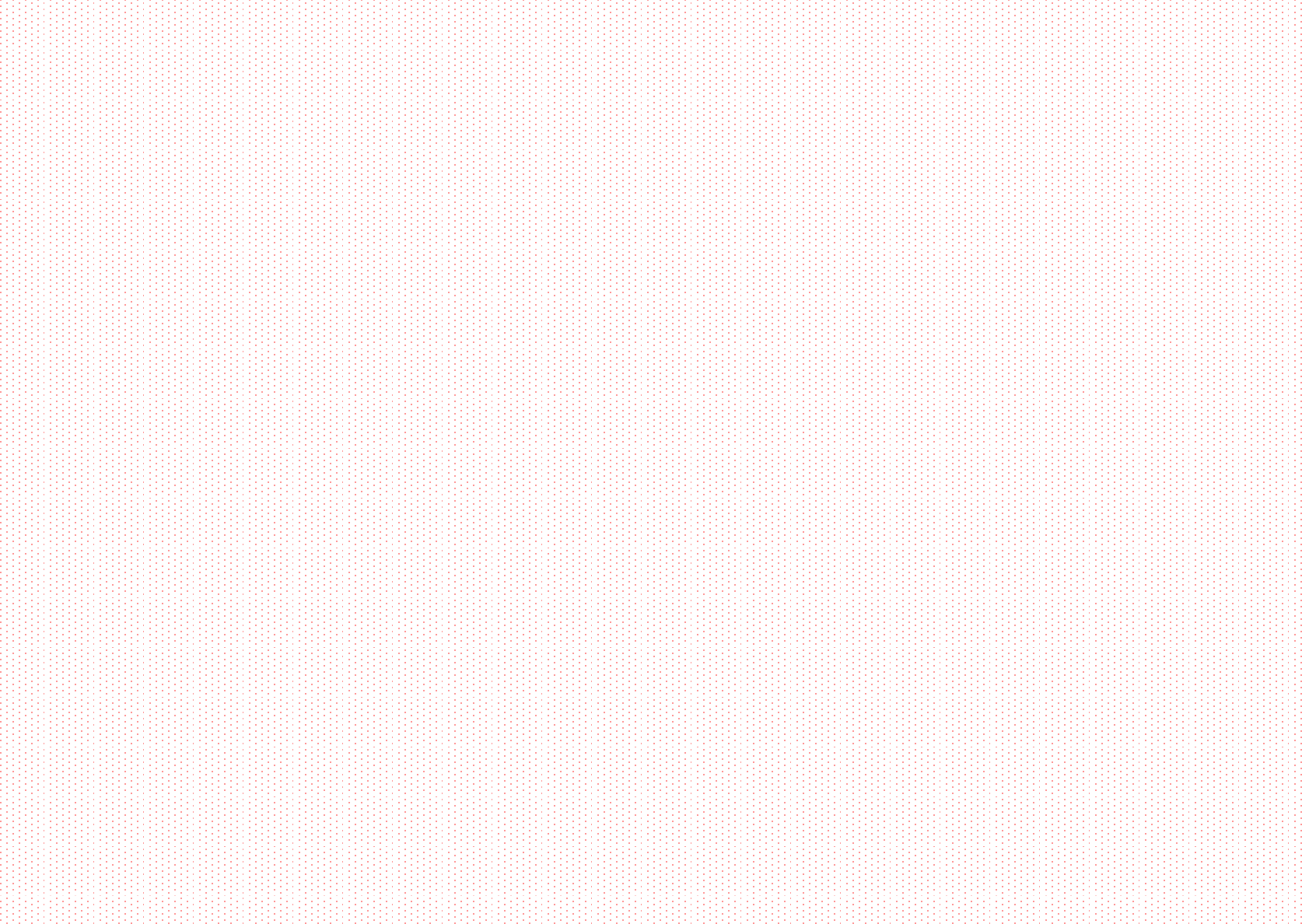 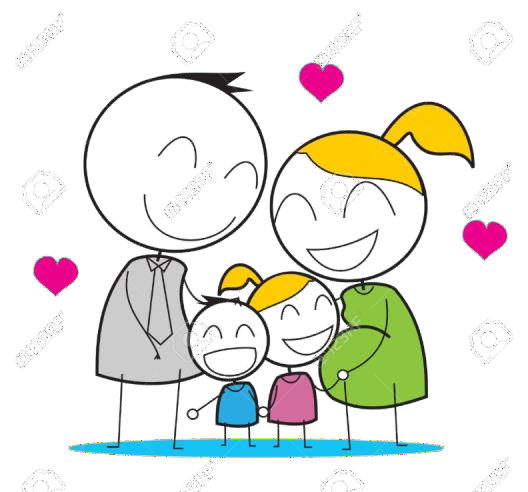 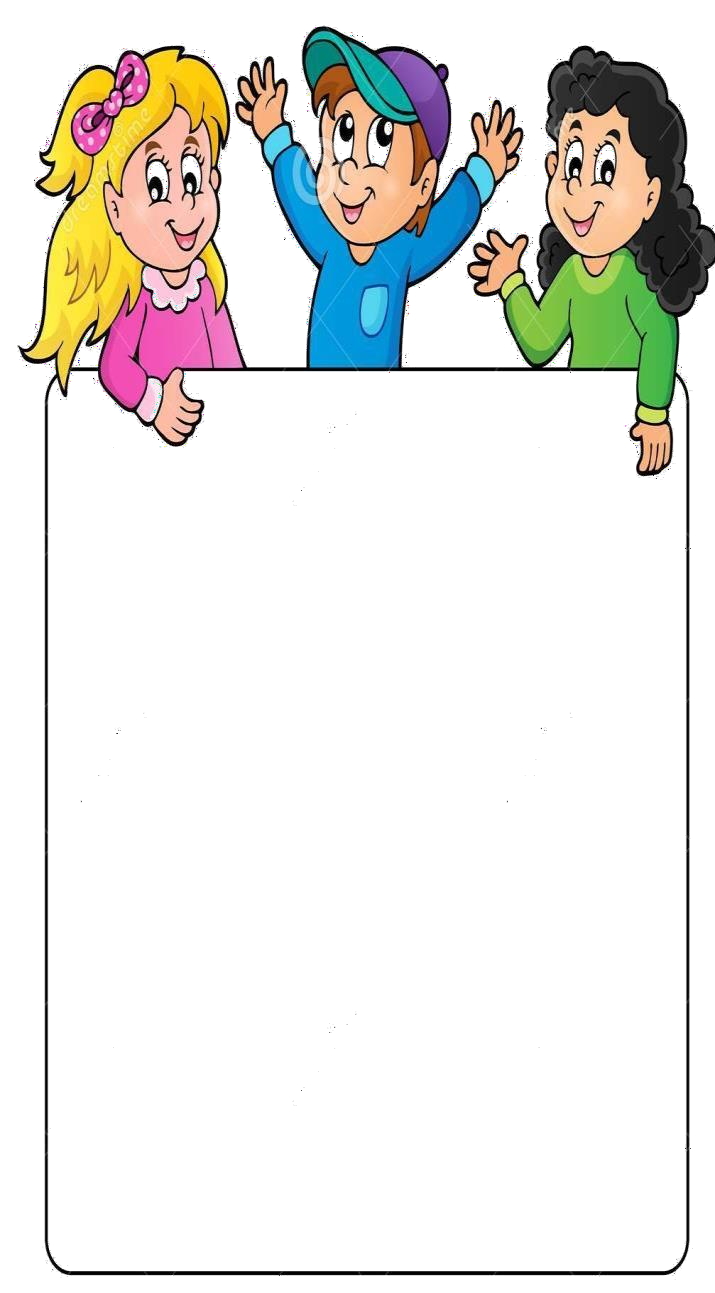 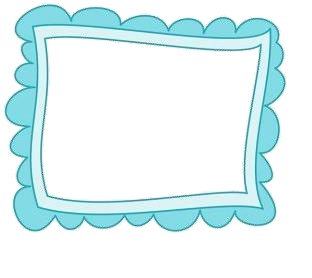 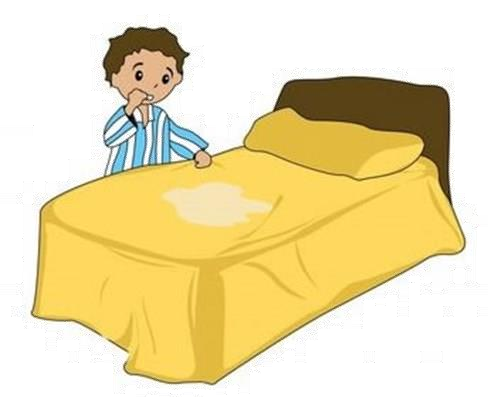 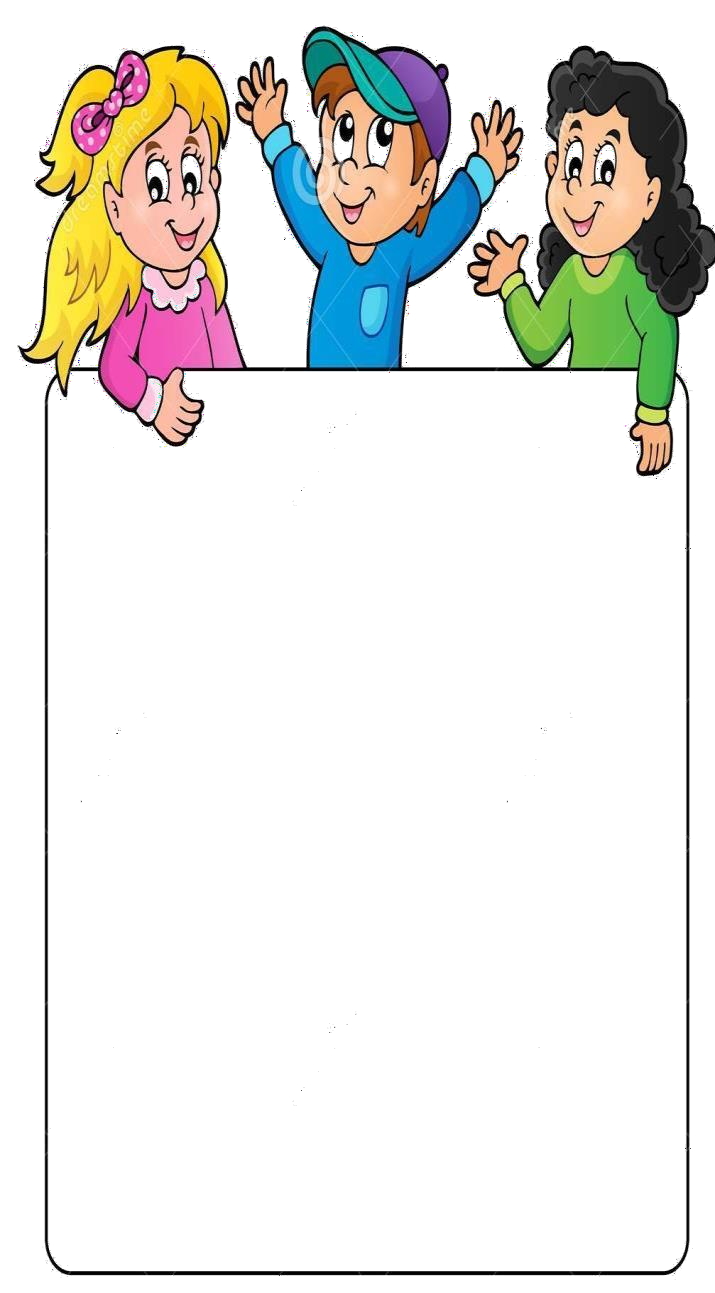 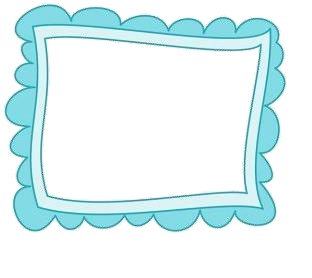 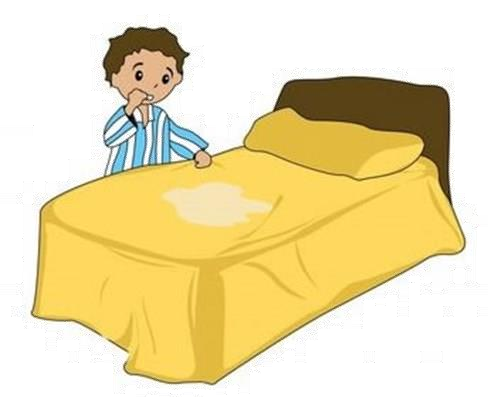 GÜVENSİZLİK VE İÇİNE KAPANIK- LIKDERS İÇİ UYUMSUZLUKDEPRESYONKONSANTRASYON KAYBIÇocuğu zorbalığa karışan ailenin öncelikle çocuğunu dikkatle dinlemesi, çocuğuna nasıl yardım edebileceği üzerinde düşünmesi, okul ile iş birliği yapması ve olanak varsa okul dışı uzmanlardan da destek alarak çözüm üretmede işbirliği yaklaşımları kullanması önerilmektedir.ZORBALIK NEDİR?Bir bireyin bir başkasını sürekli olarak ve kasten incitmek amacı ile güç kullanmasıdır.Zorbalık davranışı gösteren öğrencilerin ortak özellikleri: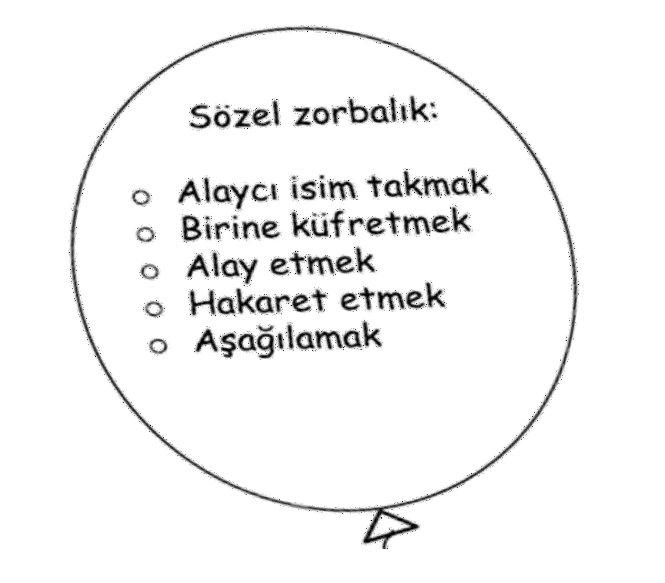 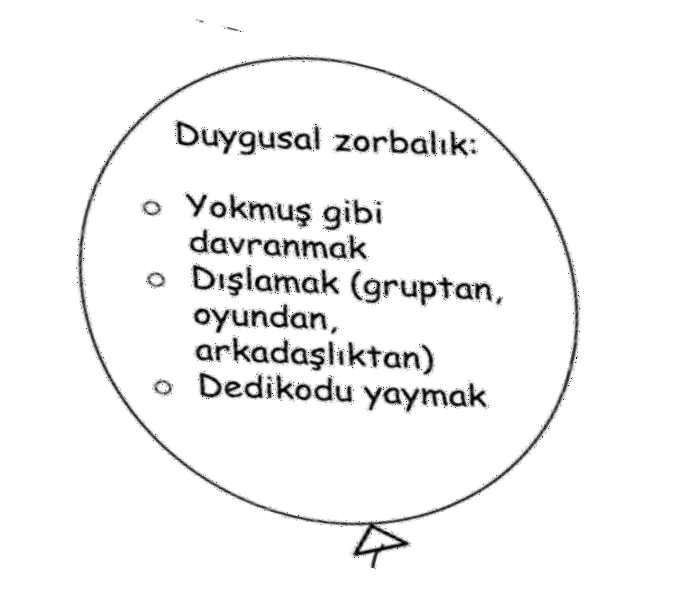 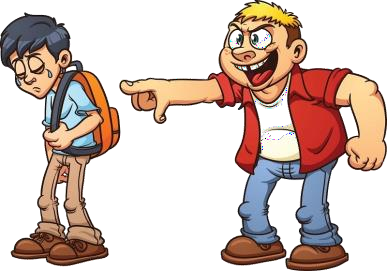 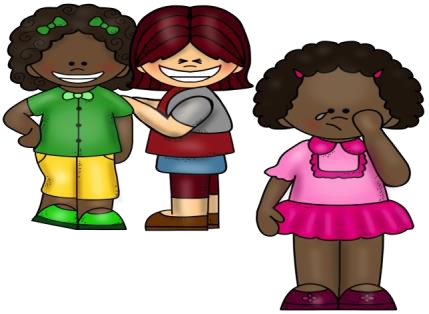 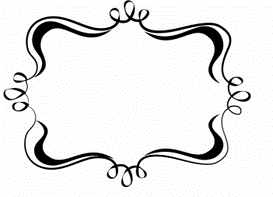 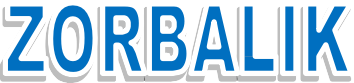 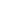 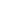 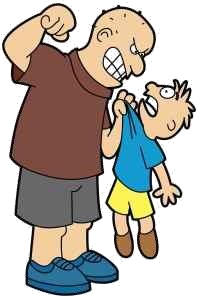 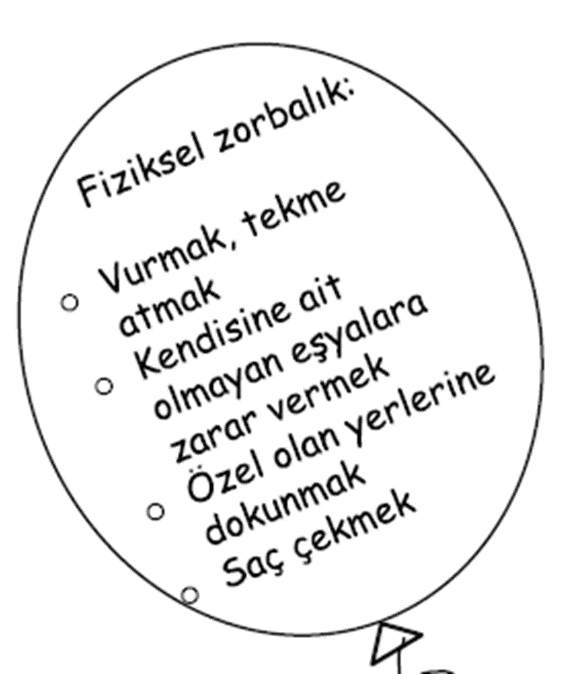 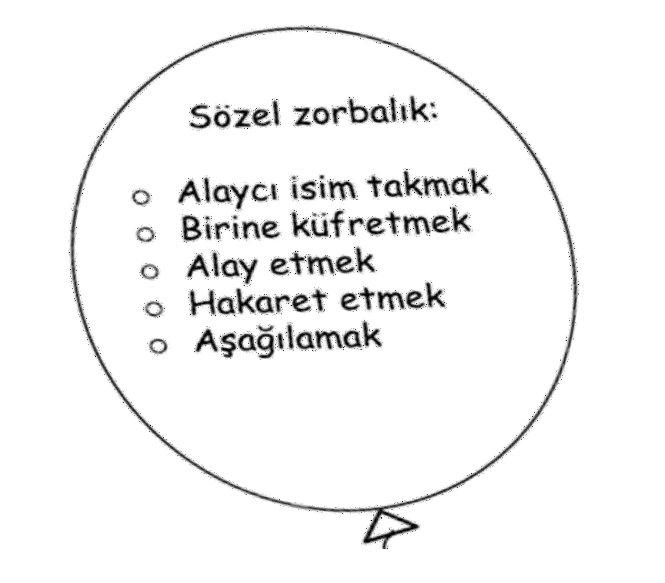 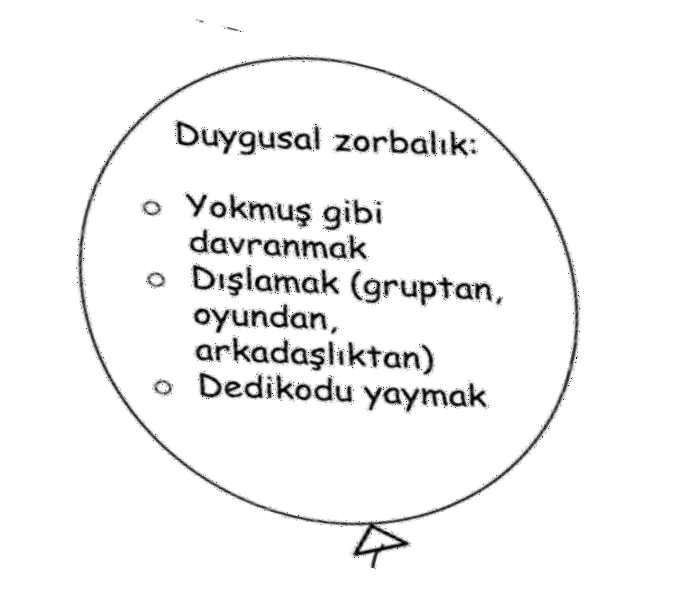 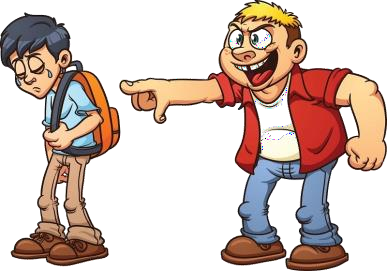 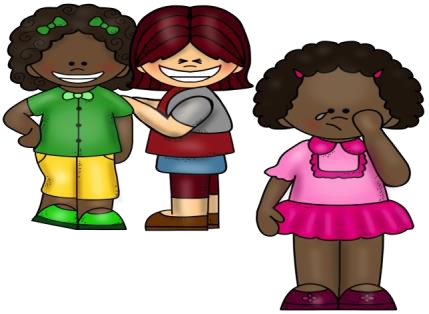 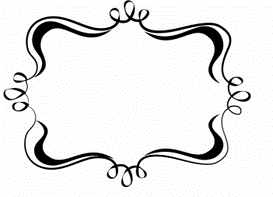 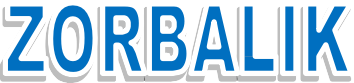 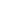 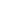 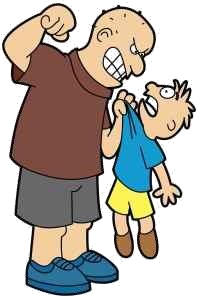 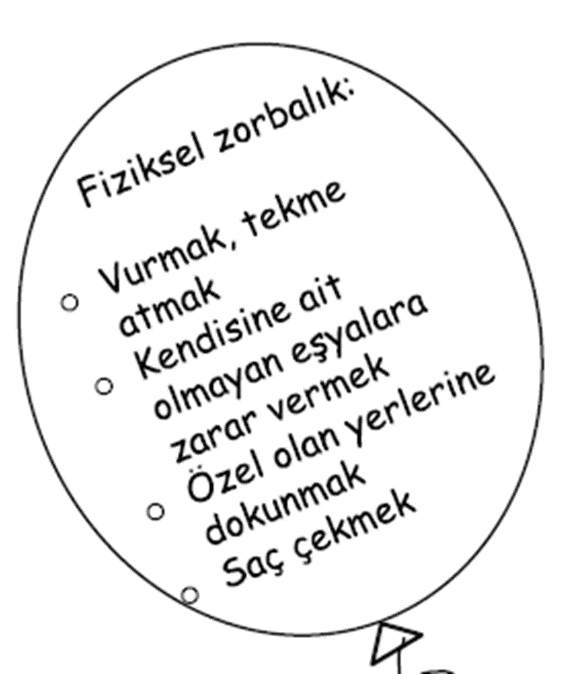 miştir.Sosyal becerilerde ve ilişki kurma biçimlerinde yetersizlikler olabilir.Saldırgan ve dürtüsel yapıya sahiptir, erkeklerde fiziksel üstünlük de eşlik edebilir.Olumsuz arkadaş çevresi edinir.Zararlı alışkanlıklara yatkındır.Genellikle, okul başarılarındaproblemler görülebilir.Çevre tarafından kabul görmeyen davranışlara sahiptir.